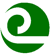 West Oahu Soil and Water Conservation District Board Meeting July 28, 2020 - 12:30 p.m.Location: ZOOM Virtual MeetingJoin Zoom Meeting: https://us02web.zoom.us/j/411551376?pwd=R2I0akwzSDcwcldya21JelpldnFGUT09Meeting ID: 411 551 376Password: Please download Zoom software on your smart phone, tablet, or computer in advance of the meeting.Online tutorials are available to support download, and successful meeting interactions Election and Appointment of Directors HRS that guides Election and appointment process: LINKPermission for remote Elections: Permission for remote meetings: Governors 9th Supplementary Proclamation Call to Order Approval of the Minutes from June 23, 2020Discussion and Possible Action with Cooperators and on Conservation PlansOahu RC&DTMKs: 9-2-001-020 (por.), 9-2-004-009 (por.).TMK 6-8-003-045 (Paul Alston / Pueo Farm) NRCS: NonePartner UpdatesNRCS Field Office: Oahu RC&D: HACD: New BusinessHACD Staff recruitment (Joe Para Update)Old BusinessReportsFinanceProgramsAdjourn at Time: Next meeting August 25, 2020If you need an auxiliary aid/service or other accommodation due to a disability and want to participate in this meeting, please contact Michelle Gorham at WestOahuSWCD@gmail.com or 808.729.1676 as soon as possible, but no later than 4 business days before the meeting date/time. If your request is received late, West Oahu SWCD will try to coordinate accommodation, but cannot ensure the request will be fulfilled.https://www.capitol.hawaii.gov/hrscurrent/Vol03_Ch0121-0200D/HRS0180/HRS_0180-0012.htm